Приложение №2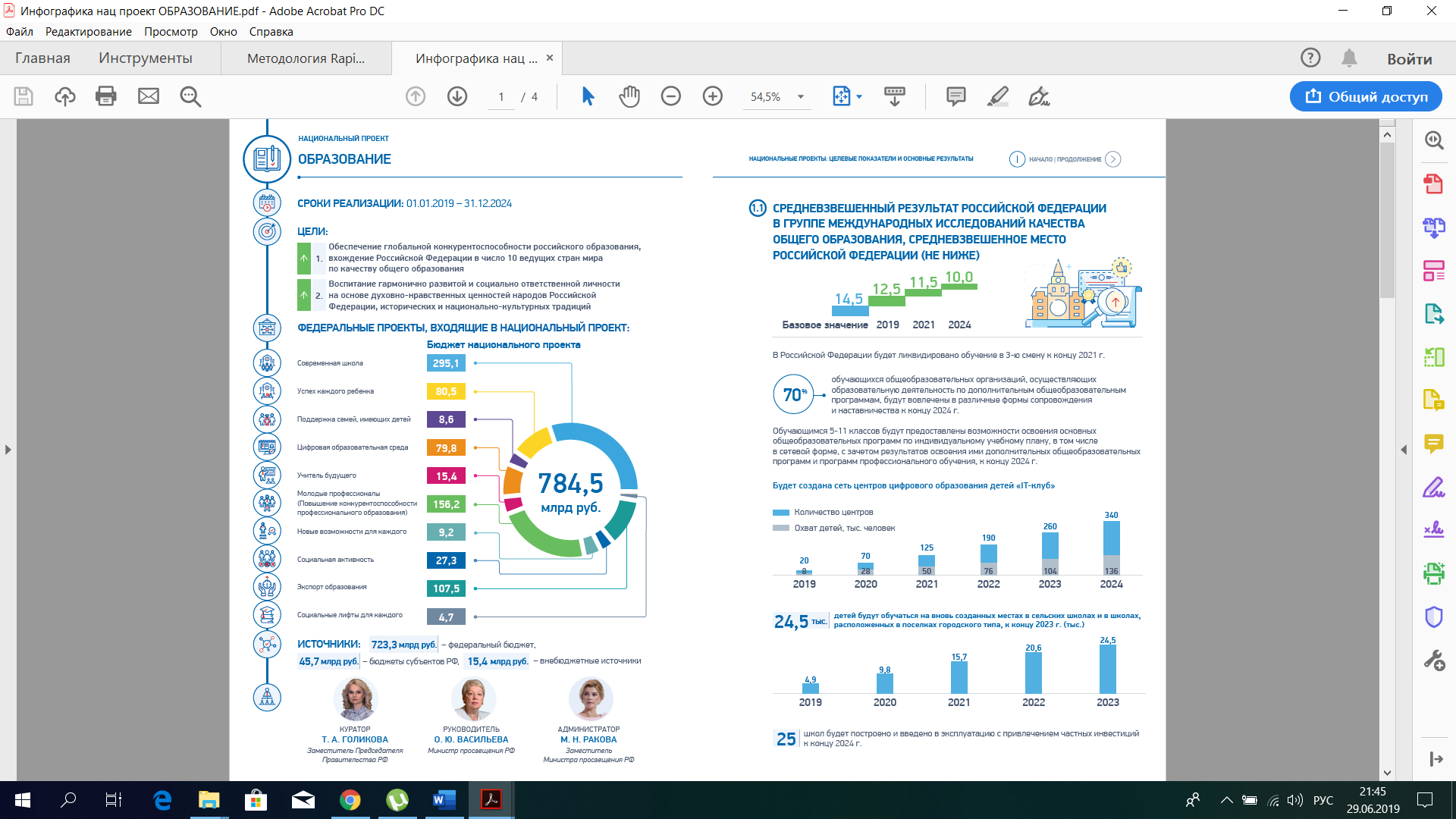 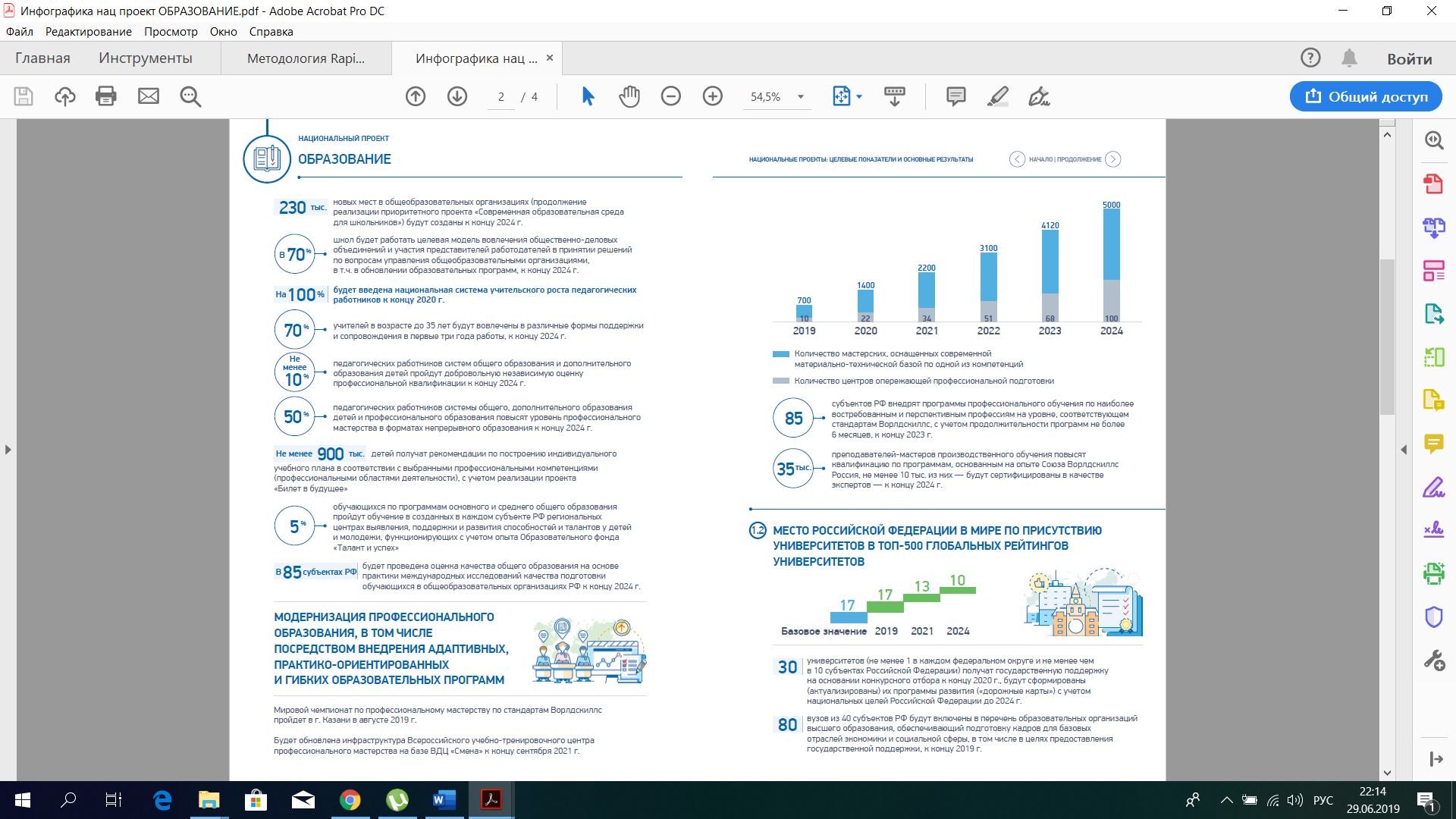 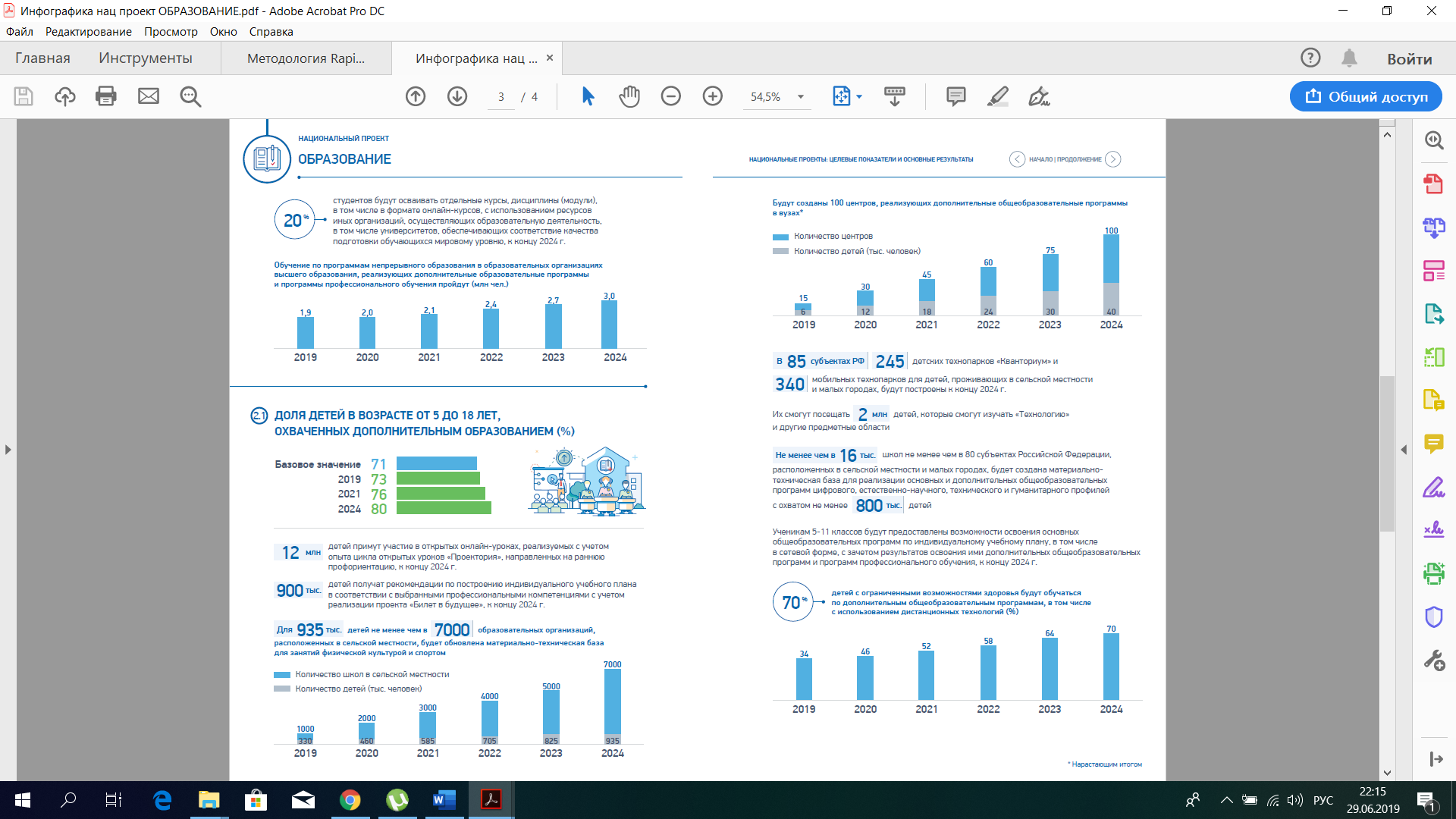 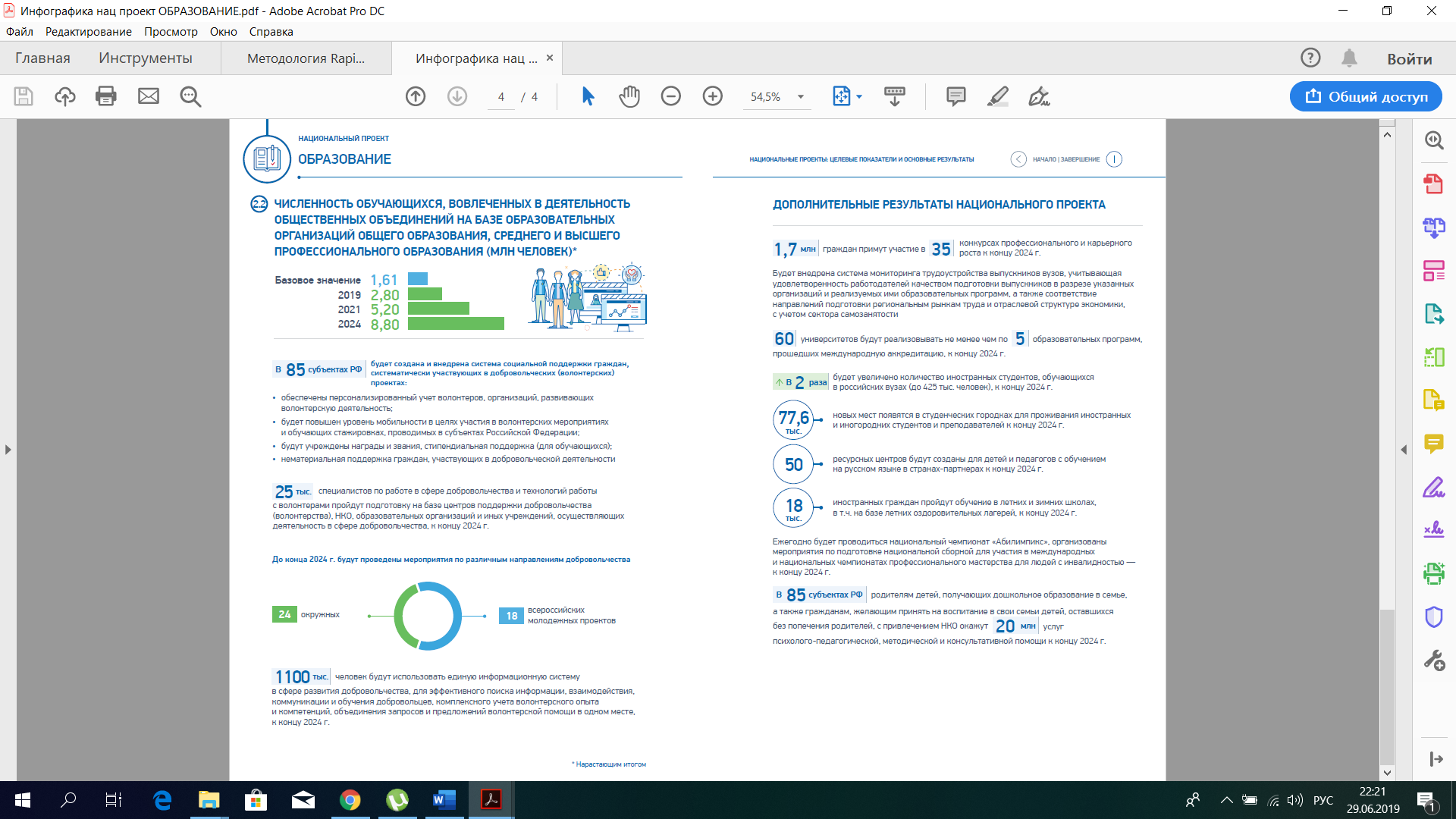 